Nombre  	 Día de inicio  	Día Finalizado	Nueva Esperanza             para la Vida         Proyecto 302  Gracias por volverEn las últimas semanas, ha tenido muchas experiencias importantes. A medida que trabaja, a través de este proyecto, tendrá la oportunidad de echar un vistazo a algunas de estas experienciasPor favor, haz tu mejor esfuerzo para ser totalmente honesto con usted mismo al responder las preguntas de esta lección. Uno de los principales objetivos de esta lección es ayudarle a usted y a sus profesores a descubrir áreas en su vida que usted necesita para crecer. Sus respuestas nos ayudarán a decidir qué estudios podemos comenzar en las próximas semanas.Sabemos que el Señor está feliz de tenerte de de nuevo aquí, y nos alegramos de que hayas vuelto, también. Capitulo UnoMi Primera Vez Aquí1.	¿Cuánto tiempo estuvo en el programa antes de irse? 	2.	¿Cuánto tiempo estuviste en casa o en la calle antes de que usted volviera aquí?3.	¿Cuántos días hace que volvió al programa  aquí?Días 	Semanas 	4. 	¿Cuál fue su condición espiritual la primera vez que estuvo aquí? ¿Te consideras un verdadero cristiano? Si hubiera comprometido completamente tu vida a Cristo antes de salir, o ¿estabas dispuesto en ese momento para que Jesucristo tuviera el control total de tu vida? Por favor explique su respuesta. 5.	¿Cuáles fueron sus razones para venir aquí la primera vez que vino?6.	¿Hasta qué punto se siente usted creció mientras estaba en el programa la primera vez?Mucho  	   Algo  	Poco  	                Describir las principales áreas de su vida en la que creció.7.	¿Cuáles fueron las razones por las que te fuiste? DETENGASE: Haga que su maestro firme aquí antes de hacer más trabajo en     esta lección.           Firma Del Maestro 	Capitulo DosMi Experiencia Afuera1.	Describa cómo funcionaron las cosas para usted, después de que se fue.2.	Piense de nuevo a los días en que usted estaba aquí por primera vez. Probablemente tenía algunas ideas de cómo serían las cosas si se fuera y volviste a la calle o de vuelta a casa. ¿Qué esperaba encontrar ahí? ¿Te sorprendió cuando te fuiste? ¿Eran cosas diferentes de lo que esperabas que fueran? Explique.3. 	¿Qué pasó con su relación con Dios, después que te fuiste de aquí? ¿Te diste la espalda a Dios? ¿Solía usted orar y leer la Biblia? ¿Has hablado con otros cristianos? ¿Con qué frecuencia vas a la iglesia? ¿Dios le habla? ¿Dios te ayude o te proteja en cualquier situación?4.	¿Después de salir del programa, hubo algunos versículos de la Biblia que le ayudaron?Si 	 No 	Si su respuesta es sí, escriba los versos y brevemente explique cómo este verso le ayudó. Versículos 	¿Cómo este versículo me ayudó? 	Versículos   	¿Cómo este versículo me ayudó? 	Versículos   	¿Cómo este versículo me ayudó? 	 Versículos 	¿Cómo este versículo me ayudó? 	5.	¿Usted le testifico a  cualquier persona en su ausencia del programa? ¿No le dijo a nadie lo que Dios había hecho en su vida? ¿Has hablado con alguien acerca de cómo llegar a ser un cristiano? Dinos lo que pasó.6.	Piense en las cosas que le sucedieron después de que salió la primera vez. ¿Cómo sus actitudes cambian cuando estabas lejos de aquí? ¿De qué manera has crecido mientras estabas ahí?  DETENGASE: Haga que su maestro firme aquí antes de hacer más trabajo en     esta lección.Firma Del Maestro 	Capitulo TresRegresando1.	¿Qué hizo que usted quiera volver aquí? ¿Quién lo animó a volver?2.	Mientras vivía en casa o en la calle, es probable que pasado algún tiempo pensaba en volver aquí. ¿Había algo que se hacía difícil para que vuelvas? Explique su respuesta.	Por ejemplo, un estudiante dijo, "A causa de mi orgullo, no quería admitir que había estado equivocado y necesitaba ayuda." Otro estudiante dijo que odiaba pensar en respetar y obedecer a uno de los empleados”. Ella siempre parecía estar en conflicto con este personal cuando ella estaba en el programa anteriormente.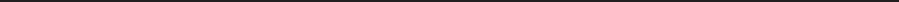 3.	A veces las pequeñas cosas que nos hacen deprimir y nos queríamos ir. Cuando usted estaba aquí antes, ¿hubo pequeños problemas, molestias o irritaciones que parecían importantes? Pero ya ves que no eran realmente muy importantes. Si has experimentado esto, dar uno o dos ejemplos (ilustraciones) y describir lo que pasó.4.	Tómese unos minutos para soñar despierto. Vamos a suponer que usted podría ir atrás en el tiempo y volver a vivir los días en que estuvo aquí la primera vez. ¿Quieres hacer algo diferente? Explique.DETENGASE: Haga que su maestro firme aquí antes de hacer más trabajo en esta lección.  Firma Del Maestro 	5. 	¿Qué cambios hizo que el personal le pidió, que haga antes de que le permitiera regresar aquí?6.	¿Qué hizo usted un crecimiento en estas áreas? DETENGASE: Haga que su maestro firme aquí antes de hacer más trabajo en esta lección. Firma Del Maestro 	7.	Reporte Adicional8.	Muchos estudiantes tienen dificultades para regresar, como lo has hecho. Usted ha demostrado un valor real en su decisión de regresar. Los hechos de la Biblia dejan claro que Dios quiere cambiar su vida y construir en su interior su carácter y fuerza. Sus sentimientos pueden pasar por algunos altibajos en las próximas semanas. Lea las siguientes preguntas y luego describir lo que está sucediendo dentro de ustedes hoy.• ¿Realmente quiero estar aquí?• ¿Me siento como quiero irme de nuevo?		• ¿He visto mis actitudes cambian desde que he regresado esta vez?	DETENGASE: Haga que su maestro firme aquí antes de hacer más trabajo en esta lección.Firma Del Maestro        Capitulo CuatroNueva esperanza para el CrecimientoEn el primer capítulo de este proyecto, se enumeran algunas de las razones por las que vine aquí por primera vez. ¿Esperabas algo más? ¿Usted quiere cambiar?Usted puede haber pensado mucho sobre lo que quería hacer, mientras que estaba aquí. Pero ¿se ha preguntado por qué existe este ministerio? ¿Cuáles son los objetivos del personal de aquí? El Comité Nacional de Currículo Teen Challenge escribió una declaración del propósito que explica lo Teen Challenge y ministerios similares están tratando de hacer.Declaración de Propósito de Teen ChallengeEvangelizar a las personas que tienen problemas de control en la vida e iniciar el proceso de discipulado hasta el punto donde el estudiante puede funcionar como un cristiano en la sociedad, la aplicación de los principios bíblicos espiritualmente motivadas a las relaciones en la familia, la iglesia local, la vocación elegida, y la comunidad.Vamos a echar un vistazo a lo que dice. Queremos "evangelizar a las personas." Nuestro objetivo es ayudarle a convertirse en un cristiano. A continuación, queremos ayudarle a crecer "hasta el punto que (usted) el estudiante puede funcionar como un cristiano en la sociedad." ¿Cuánto tiene que crecer antes de que usted pueda hacer con éxito esto?Cuando te fuiste del programa recientemente ha tenido la oportunidad de vivir como un "cristiano en la sociedad." ¿Cuánto éxito tuvo? La última parte de la declaración de propósito explica cómo puede "funcionar como un cristiano en la sociedad." Éxito debe crecer hasta el punto en que se puede aplicar los principios bíblicos a las relaciones en su "familia, la iglesia local, la vocación elegida, y la comunidad. "Piense por unos minutos acerca de las áreas en las que desea crecer.1.	Haga una lista de las áreas de su vida donde necesita crecer. Piense especialmente en áreas en las que debe crecer, por lo que no va a hacer las mismas cosas que hizo que te fueras la primera vez. Es posible que desee incluir sugerencias del personal y los miembros de su familia. No dude en preguntar por sus ideas.DETENGASE: Haga que su maestro firme aquí antes de hacer más trabajo en esta lección.Firma Del Maestro 	 2.	Dios quiere ayudarle a crecer. La Biblia está llena de consejos prácticos que se refiere a las cuestiones que usted ha enumerado para la actividad # 1 de este capítulo. Elija un tema que escribió para # 1 y lo utilícelo para completar las preguntas 2, 3 y 4.Este es un área de mi vida en la que quiero crecer (o problema que tengo que superar).3.	¿Cuándo usted estaba aquí antes, lo hizo alguna de sus clases bíblicas hacer frente a este problema? Si lo hicieran, dígale lo que ha aprendido en las clases, que podrían ayudar con este problema. 4.        Use una concordancia o un tópico de la Biblia para encontrar al menos 3 versículos en la Biblia que se ocupan de esta cuestión. Escriba el versículo y luego ponga sus ideas sobre cómo este versículo puede ayudarle a crecerVersículo  	¿Cómo este versículo me ayudó? 	 Versículo 	¿Cómo este versículo me ayudó? 	Versículo  	¿Cómo este versículo me ayudó? 	 DETENGASE: Haga que su maestro firme aquí antes de hacer más trabajo en esta lección.Firma Del Maestro 	5.	Muchas veces entrar en conflicto con los demás hace que una persona abandone el programa. ¿Cuándo usted estaba aquí antes, hubo un conflicto entre usted y un estudiante (s) o el personal que influyó en su decisión de abandonar?   Si	NoSi usted contestó sí a la actividad # 5, continuar con la actividad # 6.Si usted contestó sí a la actividad # 5, pase a la página 23 Actividad # 9. 6.	Usted tuvo un conflicto con otra persona que influyó en su decisión de irse.  ¿Fue con alguien del personal o un estudiante?Explique brevemente cómo esto afectó a su decisión de irse.7.	¿Ha sido capaz de resolver el problema que tuviste con esa persona?Si 	 No 	A.	Si su respuesta es sí, diga lo que hizo para restaurar su relación con esa persona.  ¿Qué tan bien se lleva con esta persona ahora?B.	Si su respuesta es no, ¿le gustaría aclarar el problema entre usted y la otra persona?Si 	 No 	 No estoy seguro 	¿Qué crees que puede hacer para ayudar a eliminar este problema y restaurar su relación con esta persona? ¿Qué siente la otra persona, que tiene hacer para que su relación se pueda restaurar?DETENGASE: Haga que su maestro firme aquí antes de hacer más trabajo en esta lección.Firma Del Maestro 	9.	Escribe una oración a Dios. Dale gracias por todo lo que Él ha hecho por usted en las últimas semanas. Hable con él acerca de las áreas de su vida en la que desea crecer.10.	Consejería Situacional: ¿Cuál es su opinión? Su compañero de piso ha estado aquí por un tiempo y está hablando de salir. Con base en sus propias experiencias, ¿qué le diría a su compañero de cuarto?DETENGASE: Haga que su maestro firme aquí antes de hacer más trabajo en esta lección.Firma Del Maestro 	